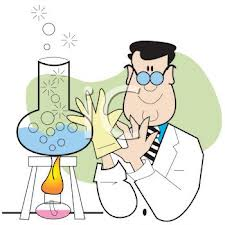 8th Grade Physical ScienceMr. EckRoom C219Topics to Be Covered:Scientific Inquiry and MeasurementsMotion and ForcesLaws of MotionWork and Simple MachinesForces and FluidsEnergy Thermal Energy Foundations of Chemistry, States of Matter, The Periodic TableUnderstanding the Atom, Elements and Chemical BondsChemical Reactions and Equations*************Order of topics subject to change!*************Course GoalsYou will develop a basic knowledge of Physical science principles that affect how the real world operates.  By the end of the course you will be skilled in observing, hypothesizing, problem-solving, making decisions and developing opinions about topics related to Physics, Energy, and Chemistry.  Evaluation and GradesYour performance in the class will be evaluated by the following ways over the four marking periods:  NOTE:  Each marking period is worth 25% of your overall final grade for the year.  Tests/Projects are worth 60% of your final grade.Quizzes, labs, and graded work are worth 30% of your final grade.Homework is worth 10% of your final grade.Tests:Tests will still be announced at least 3 days before the actual test day.  We will review before each test.  All of the topics covered in class will be on the test.  If you are absent on a test day, it is still YOUR RESPONSIBILITY to make arrangements with me to make it up.  Quizzes:There will be more quizzes than tests.  Generally, there will be about 1 or 2 quizzes per unit.  Most of the quizzes will be announced.  Therefore, pop quizzes are possible but are very rare.  The purpose of a quiz is to make sure you are following along and keeping up with the material.  They also serve as a way to show you where your weaknesses may be so you may prepare yourself better for the test.Lab exercises and Projects:Lab exercises/ activities will require collecting and recording data and answering questions at the conclusion of each lab.  Projects will vary in form.  Some will be either in essay form, a creative activity, or some form of a presentation.  The presentations will not be long at all, generally 3-5 minutes in length.  Homework/In-Class AssignmentsHomework/In-Class Assignments are important and designed to help you gain a better understanding of the material we learn in class! It allows you to practice what we learned in class and helps to prepare you for the quizzes and tests! Homework/In-Class Assignments will either be graded or simply checked for completion.  If homework is simply checked for completion, I will record whether or not you had it complete.  An assignment is considered late if you do not have it by the beginning of YOUR class period! MAKE SURE YOU DO YOUR HOMEWORK!!!The warm-up questions will be addressed every day at the beginning of the class.  They will be collected after every chapter and checked for a grade.  Your notebook will be checked at the completion of every chapter.  The notebook check grade will be part of your in-class grade as well.  Extra CreditThe only opportunity for extra credit in the class will occur in 1 of 2 ways.  The only way you may earn extra credit is by simply participating in the review games before a major test.  Any other opportunity will be at my discretion.  The opportunity does arise throughout the year.   Late AssignmentsIn-Class Assignments, Labs and Projects should be handed in on time.  However, they can be handed in late but with the following consequences:If the assignment is a day late, 10% of the grade will be deducted from the final grade.  If the assignment is two days late, 30% of the grade will be deducted from the final grade. Any assignment turned in late after the second day missed, will automatically receive a grade of 0%.  IF YOU ARE CAUGHT CHEATING OR ARE SUSPECTED OF CHEATING ON ANY GRADED ASSIGNMENT; YOU WILL RECEIVE A GRADE OF ZERO ON THAT ASSIGNMENT.  THIS APPLIES TO ALL TYPES OF ASSESSMENTS LISTED ABOVE!!!If You Are AbsentMake sure you copy the warm-up and the answer to the warm- up off of a neighbor.  Check the Missed Work Bulletin Board.  Copy the missed homework (if there was any) into your planner.    Make sure that you get any missed handouts from me, copy any notes that were given on the day you were out from a class mate OR myself.  If you missed a quiz or test, make sure you see me to make arrangements to make it up! IT IS YOUR RESPONSIBILITY TO SEEK ME OUT AND MAKE UP ALL MISSED WORK! Materials Necessary for a Successful Rest of the School YearYou should be prepared each day for class with the necessary items.  Make sure you have your notebook, pen/pencil, your textbook (unless told otherwise by me!), your planner and any other items you may need/want to bring to class each day.  Make sure you remain to be organized or become organized if you are not already! Science is a subject that required organization and WILL be difficult if you are not organized.  However, if you are organized, bring the necessary materials to class each day and work hard, you will succeed! What You Can Expect of MeAs long as you treat me with respect, I will treat you with respect.  I care about you all and I want you all to be successful in the class! If you have any questions/concerns PLEASE tell me! I do not know if you have a question unless you ask.  Do not be afraid to ask because there are not any dumb questions.  If you feel more comfortable talking with me after class one on one, then please come to me and we will do so! I am available for any extra help during 7th period and after school from 2:20 p.m. to 4:00 p.m.  We can and will always figure out a way for you to be successful in this class.  I look forward to working with all of you this school year!! Tentative Class ScheduleText Chapter					Topics					DaysChapter NOS			Scientific Inquiry and Measurements                        10-15    9/10		          Unit#3:   Understanding the Atom/The Periodic Table           20-30       5                         Unit#2:  Energy and Energy Resources                                   10-15    6/8                        Unit#2:  Energy Transfer	10-15    7/8                        Unit#2:  Physical/Chemical Changes/Properties                     15-30    1                           Unit#1:  Describing Motion                                                     10-15    2                           Unit#1:  Laws of Motion                                                         10-15    3                          Unit#1:  Simple Machines                                                       15-20    4                          Unit#1:  Forces and Fluids                                                       10-15I __________________________________________ have read and understand the guidelines set forth in this syllabus.  By signing, I understand that I am subject to the terms/guidelines mentioned above.  Student Signature_______________________________________.      Date:_____________Parent Signature________________________________________.      Date:_____________